Раздел долгосрочного плана: 8.4А Размножение Раздел долгосрочного плана: 8.4А Размножение Раздел долгосрочного плана: 8.4А Размножение Раздел долгосрочного плана: 8.4А Размножение Школа: сш №6Школа: сш №6Школа: сш №6Дата:	Дата:	Дата:	Дата:	ФИО учителя: Ким Е.Б.ФИО учителя: Ким Е.Б.ФИО учителя: Ким Е.Б.Класс: 8Класс: 8Класс: 8Класс: 8Количество присутствующих:                                                       Отсутствующих:Количество присутствующих:                                                       Отсутствующих:Количество присутствующих:                                                       Отсутствующих:ТемаТемаБиологическое значение митоза и мейоза. Способы размножения животных. Биологическое значение митоза и мейоза. Способы размножения животных. Биологическое значение митоза и мейоза. Способы размножения животных. Биологическое значение митоза и мейоза. Способы размножения животных. Биологическое значение митоза и мейоза. Способы размножения животных. Цели обучения, которые достигаются на данном уроке (ссылка на учебную программу)Цели обучения, которые достигаются на данном уроке (ссылка на учебную программу)8.2.2.1 объяснять значение митоза и мейоза в жизнедеятельности живых организмов 8.2.1.1 сравнивать способы размножения животных 8.2.2.1 объяснять значение митоза и мейоза в жизнедеятельности живых организмов 8.2.1.1 сравнивать способы размножения животных 8.2.2.1 объяснять значение митоза и мейоза в жизнедеятельности живых организмов 8.2.1.1 сравнивать способы размножения животных 8.2.2.1 объяснять значение митоза и мейоза в жизнедеятельности живых организмов 8.2.1.1 сравнивать способы размножения животных 8.2.2.1 объяснять значение митоза и мейоза в жизнедеятельности живых организмов 8.2.1.1 сравнивать способы размножения животных Цели урокаЦели урокаУчащиеся могут:объяснить значение митоза и мейоза в жизнедеятельности живых организмов;называть различия между митозом и мейозом;различать способы размножения животных.Учащиеся могут:объяснить значение митоза и мейоза в жизнедеятельности живых организмов;называть различия между митозом и мейозом;различать способы размножения животных.Учащиеся могут:объяснить значение митоза и мейоза в жизнедеятельности живых организмов;называть различия между митозом и мейозом;различать способы размножения животных.Учащиеся могут:объяснить значение митоза и мейоза в жизнедеятельности живых организмов;называть различия между митозом и мейозом;различать способы размножения животных.Учащиеся могут:объяснить значение митоза и мейоза в жизнедеятельности живых организмов;называть различия между митозом и мейозом;различать способы размножения животных.Критерии оцениванияКритерии оцениванияДля всех учащихся: объясняют  различия бесполого и полового способов размножения у животных.Объясняют значение митоза и мейоза в жизнедеятельности живых организмовДля большинства учащихся: дают определения основным терминам, связанных с митозом, мейозом. Понимают различия между митозом и мейозом.Для некоторых учащихся:Составляют интеллектуальную карту по теме урока. Оценивают собственную работу и работу остальных групп.Анализируют свои результаты и делают выводы. Для всех учащихся: объясняют  различия бесполого и полового способов размножения у животных.Объясняют значение митоза и мейоза в жизнедеятельности живых организмовДля большинства учащихся: дают определения основным терминам, связанных с митозом, мейозом. Понимают различия между митозом и мейозом.Для некоторых учащихся:Составляют интеллектуальную карту по теме урока. Оценивают собственную работу и работу остальных групп.Анализируют свои результаты и делают выводы. Для всех учащихся: объясняют  различия бесполого и полового способов размножения у животных.Объясняют значение митоза и мейоза в жизнедеятельности живых организмовДля большинства учащихся: дают определения основным терминам, связанных с митозом, мейозом. Понимают различия между митозом и мейозом.Для некоторых учащихся:Составляют интеллектуальную карту по теме урока. Оценивают собственную работу и работу остальных групп.Анализируют свои результаты и делают выводы. Для всех учащихся: объясняют  различия бесполого и полового способов размножения у животных.Объясняют значение митоза и мейоза в жизнедеятельности живых организмовДля большинства учащихся: дают определения основным терминам, связанных с митозом, мейозом. Понимают различия между митозом и мейозом.Для некоторых учащихся:Составляют интеллектуальную карту по теме урока. Оценивают собственную работу и работу остальных групп.Анализируют свои результаты и делают выводы. Для всех учащихся: объясняют  различия бесполого и полового способов размножения у животных.Объясняют значение митоза и мейоза в жизнедеятельности живых организмовДля большинства учащихся: дают определения основным терминам, связанных с митозом, мейозом. Понимают различия между митозом и мейозом.Для некоторых учащихся:Составляют интеллектуальную карту по теме урока. Оценивают собственную работу и работу остальных групп.Анализируют свои результаты и делают выводы. Языковые целиЯзыковые целиУчащиеся могут:Объяснить значение митоза и мейоза в жизнедеятельности живых организмов.Называть различия между митозом и мейозом.Объяснять различия и сходства способов размножения животных.Лексика и терминология, специфичная для предмета:Бесполое размножение, виды бесполого размножения: партеногенез, фрагментация, почкование, деление надвое, внутреннее оплодотворение, внешнее оплодотворениеПолезные выражения для диалогов и письма: Половой способ размножения включает/имеет ....., но/в то время как бесполый способ размножения включает/имеет ..../ не включает/не имеет ...Учащиеся могут:Объяснить значение митоза и мейоза в жизнедеятельности живых организмов.Называть различия между митозом и мейозом.Объяснять различия и сходства способов размножения животных.Лексика и терминология, специфичная для предмета:Бесполое размножение, виды бесполого размножения: партеногенез, фрагментация, почкование, деление надвое, внутреннее оплодотворение, внешнее оплодотворениеПолезные выражения для диалогов и письма: Половой способ размножения включает/имеет ....., но/в то время как бесполый способ размножения включает/имеет ..../ не включает/не имеет ...Учащиеся могут:Объяснить значение митоза и мейоза в жизнедеятельности живых организмов.Называть различия между митозом и мейозом.Объяснять различия и сходства способов размножения животных.Лексика и терминология, специфичная для предмета:Бесполое размножение, виды бесполого размножения: партеногенез, фрагментация, почкование, деление надвое, внутреннее оплодотворение, внешнее оплодотворениеПолезные выражения для диалогов и письма: Половой способ размножения включает/имеет ....., но/в то время как бесполый способ размножения включает/имеет ..../ не включает/не имеет ...Учащиеся могут:Объяснить значение митоза и мейоза в жизнедеятельности живых организмов.Называть различия между митозом и мейозом.Объяснять различия и сходства способов размножения животных.Лексика и терминология, специфичная для предмета:Бесполое размножение, виды бесполого размножения: партеногенез, фрагментация, почкование, деление надвое, внутреннее оплодотворение, внешнее оплодотворениеПолезные выражения для диалогов и письма: Половой способ размножения включает/имеет ....., но/в то время как бесполый способ размножения включает/имеет ..../ не включает/не имеет ...Учащиеся могут:Объяснить значение митоза и мейоза в жизнедеятельности живых организмов.Называть различия между митозом и мейозом.Объяснять различия и сходства способов размножения животных.Лексика и терминология, специфичная для предмета:Бесполое размножение, виды бесполого размножения: партеногенез, фрагментация, почкование, деление надвое, внутреннее оплодотворение, внешнее оплодотворениеПолезные выражения для диалогов и письма: Половой способ размножения включает/имеет ....., но/в то время как бесполый способ размножения включает/имеет ..../ не включает/не имеет ...Привитие ценностейПривитие ценностейСотрудничество (через исследование растительных и животных тканей в группах). Обучение на протяжении всей жизни (посредством развития представлений о клеточной биологии).Сотрудничество (через исследование растительных и животных тканей в группах). Обучение на протяжении всей жизни (посредством развития представлений о клеточной биологии).Сотрудничество (через исследование растительных и животных тканей в группах). Обучение на протяжении всей жизни (посредством развития представлений о клеточной биологии).Сотрудничество (через исследование растительных и животных тканей в группах). Обучение на протяжении всей жизни (посредством развития представлений о клеточной биологии).Сотрудничество (через исследование растительных и животных тканей в группах). Обучение на протяжении всей жизни (посредством развития представлений о клеточной биологии).Навыки использования ИКТНавыки использования ИКТИнтерактивная доскаИнтерактивная доскаИнтерактивная доскаИнтерактивная доскаИнтерактивная доскаМежпредметные связиМежпредметные связиСвязь с математикой при объяснении деления организмов.Связь с математикой при объяснении деления организмов.Связь с математикой при объяснении деления организмов.Связь с математикой при объяснении деления организмов.Связь с математикой при объяснении деления организмов.Предварительные знанияПредварительные знанияИз курса «Естествознание» в  5-6 классах и «Биологии» в 7 классе учащиеся знают о строении цветка. Учащиеся могут определить разницу между бесполым и половым способами размножения растений; знают о вегетативном размножении растений, могут определить его виды и биологическую роль в природе; знают об опылении, его видах и преимуществах; имеют понятия об оплодотворении у растений и образовании зиготы, двойном оплодотворении и о его биологическом значении.Активизация уже имеющихся знаний осуществляется через групповую работу.Из курса «Естествознание» в  5-6 классах и «Биологии» в 7 классе учащиеся знают о строении цветка. Учащиеся могут определить разницу между бесполым и половым способами размножения растений; знают о вегетативном размножении растений, могут определить его виды и биологическую роль в природе; знают об опылении, его видах и преимуществах; имеют понятия об оплодотворении у растений и образовании зиготы, двойном оплодотворении и о его биологическом значении.Активизация уже имеющихся знаний осуществляется через групповую работу.Из курса «Естествознание» в  5-6 классах и «Биологии» в 7 классе учащиеся знают о строении цветка. Учащиеся могут определить разницу между бесполым и половым способами размножения растений; знают о вегетативном размножении растений, могут определить его виды и биологическую роль в природе; знают об опылении, его видах и преимуществах; имеют понятия об оплодотворении у растений и образовании зиготы, двойном оплодотворении и о его биологическом значении.Активизация уже имеющихся знаний осуществляется через групповую работу.Из курса «Естествознание» в  5-6 классах и «Биологии» в 7 классе учащиеся знают о строении цветка. Учащиеся могут определить разницу между бесполым и половым способами размножения растений; знают о вегетативном размножении растений, могут определить его виды и биологическую роль в природе; знают об опылении, его видах и преимуществах; имеют понятия об оплодотворении у растений и образовании зиготы, двойном оплодотворении и о его биологическом значении.Активизация уже имеющихся знаний осуществляется через групповую работу.Из курса «Естествознание» в  5-6 классах и «Биологии» в 7 классе учащиеся знают о строении цветка. Учащиеся могут определить разницу между бесполым и половым способами размножения растений; знают о вегетативном размножении растений, могут определить его виды и биологическую роль в природе; знают об опылении, его видах и преимуществах; имеют понятия об оплодотворении у растений и образовании зиготы, двойном оплодотворении и о его биологическом значении.Активизация уже имеющихся знаний осуществляется через групповую работу.ПланПланПланПланПланПланПланЗапланирован-ные этапы урокаЗапланированная деятельность на урокеЗапланированная деятельность на урокеЗапланированная деятельность на урокеЗапланированная деятельность на урокеЗапланированная деятельность на урокеРесурсыНачало урока0-22-55-88-101. Приветствие. Психологический настрой.2. Повторение материала с целью актуализации знаний.С учащимися организуется беседа по следующим вопросам:1. Организм человека имеет способность расти. В организме взрослого человека в организме имеется примерно около 100 трлн. клеток. С каким процессом может быть связано увеличение числа клеток в организме?2. Каким образом понятия «гаплоидный» и «диплоидный» набор хромосом связаны с размножением организма?3. Каково значение деления клеток в жизнедеятельности организма?Обсуждение ответов. Обратная связь учителя.ФО «Две звезды и желание»3. Вызов. Прием «Ассоциация». На доске записаны следующие слова:митозмейозпартеногенезфрагментацияпочкованиеделение надвоевнутреннее оплодотворениевнешнее оплодотворениеЖелающим предлагается выйти к доске и записать слова, ассоциирующиеся у учащихся с этими терминами. Некоторые могут выполнить рисунок.ФО «Редакторский совет»4. Целеполагание. Совместно с учащимися определяются цели урока:•	объяснить значение митоза и мейоза в жизнедеятельности живых организмов;•	называть различия между митозом и мейозом;•	различать способы размножения животных.1. Приветствие. Психологический настрой.2. Повторение материала с целью актуализации знаний.С учащимися организуется беседа по следующим вопросам:1. Организм человека имеет способность расти. В организме взрослого человека в организме имеется примерно около 100 трлн. клеток. С каким процессом может быть связано увеличение числа клеток в организме?2. Каким образом понятия «гаплоидный» и «диплоидный» набор хромосом связаны с размножением организма?3. Каково значение деления клеток в жизнедеятельности организма?Обсуждение ответов. Обратная связь учителя.ФО «Две звезды и желание»3. Вызов. Прием «Ассоциация». На доске записаны следующие слова:митозмейозпартеногенезфрагментацияпочкованиеделение надвоевнутреннее оплодотворениевнешнее оплодотворениеЖелающим предлагается выйти к доске и записать слова, ассоциирующиеся у учащихся с этими терминами. Некоторые могут выполнить рисунок.ФО «Редакторский совет»4. Целеполагание. Совместно с учащимися определяются цели урока:•	объяснить значение митоза и мейоза в жизнедеятельности живых организмов;•	называть различия между митозом и мейозом;•	различать способы размножения животных.1. Приветствие. Психологический настрой.2. Повторение материала с целью актуализации знаний.С учащимися организуется беседа по следующим вопросам:1. Организм человека имеет способность расти. В организме взрослого человека в организме имеется примерно около 100 трлн. клеток. С каким процессом может быть связано увеличение числа клеток в организме?2. Каким образом понятия «гаплоидный» и «диплоидный» набор хромосом связаны с размножением организма?3. Каково значение деления клеток в жизнедеятельности организма?Обсуждение ответов. Обратная связь учителя.ФО «Две звезды и желание»3. Вызов. Прием «Ассоциация». На доске записаны следующие слова:митозмейозпартеногенезфрагментацияпочкованиеделение надвоевнутреннее оплодотворениевнешнее оплодотворениеЖелающим предлагается выйти к доске и записать слова, ассоциирующиеся у учащихся с этими терминами. Некоторые могут выполнить рисунок.ФО «Редакторский совет»4. Целеполагание. Совместно с учащимися определяются цели урока:•	объяснить значение митоза и мейоза в жизнедеятельности живых организмов;•	называть различия между митозом и мейозом;•	различать способы размножения животных.1. Приветствие. Психологический настрой.2. Повторение материала с целью актуализации знаний.С учащимися организуется беседа по следующим вопросам:1. Организм человека имеет способность расти. В организме взрослого человека в организме имеется примерно около 100 трлн. клеток. С каким процессом может быть связано увеличение числа клеток в организме?2. Каким образом понятия «гаплоидный» и «диплоидный» набор хромосом связаны с размножением организма?3. Каково значение деления клеток в жизнедеятельности организма?Обсуждение ответов. Обратная связь учителя.ФО «Две звезды и желание»3. Вызов. Прием «Ассоциация». На доске записаны следующие слова:митозмейозпартеногенезфрагментацияпочкованиеделение надвоевнутреннее оплодотворениевнешнее оплодотворениеЖелающим предлагается выйти к доске и записать слова, ассоциирующиеся у учащихся с этими терминами. Некоторые могут выполнить рисунок.ФО «Редакторский совет»4. Целеполагание. Совместно с учащимися определяются цели урока:•	объяснить значение митоза и мейоза в жизнедеятельности живых организмов;•	называть различия между митозом и мейозом;•	различать способы размножения животных.1. Приветствие. Психологический настрой.2. Повторение материала с целью актуализации знаний.С учащимися организуется беседа по следующим вопросам:1. Организм человека имеет способность расти. В организме взрослого человека в организме имеется примерно около 100 трлн. клеток. С каким процессом может быть связано увеличение числа клеток в организме?2. Каким образом понятия «гаплоидный» и «диплоидный» набор хромосом связаны с размножением организма?3. Каково значение деления клеток в жизнедеятельности организма?Обсуждение ответов. Обратная связь учителя.ФО «Две звезды и желание»3. Вызов. Прием «Ассоциация». На доске записаны следующие слова:митозмейозпартеногенезфрагментацияпочкованиеделение надвоевнутреннее оплодотворениевнешнее оплодотворениеЖелающим предлагается выйти к доске и записать слова, ассоциирующиеся у учащихся с этими терминами. Некоторые могут выполнить рисунок.ФО «Редакторский совет»4. Целеполагание. Совместно с учащимися определяются цели урока:•	объяснить значение митоза и мейоза в жизнедеятельности живых организмов;•	называть различия между митозом и мейозом;•	различать способы размножения животных.Учебная презентация (слайд 2)Учебная презентация (слайд 3-5)Учебная презентация (слайд 6)Учебная презентация (слайд 3)Середина урока10-1818-2020-2828-385. Анализ визуальной информации. Используя видеоматериал, дайте понятие о митозе, мейозе. Результатом просмотра видеоматериала может быть диаграмма Венна. Нет необходимости подробно рассматривать фазы митоза и мейоза. Рассматриваются определения митоза и мейоза и их значение.Менее способным учащимся предложите примеры биологического значения митоза и мейоза:РостРазмножениеРегенерацияОбразование гамет Вегетативное размножениеИдентичность генетического материала в дочерних клеткахПоловое размножениеКритерии оценивания задания:Объясняют значение митоза и мейоза в жизнедеятельности живых организмовДают определения основным терминам, связанных с митозом, мейозом Понимают различия между митозом и мейозом.ФО «Словесная оценка»6. Определение полового и бесполого размножения. Предложите учащимся распределить на две группы иллюстрации, показывающие половой и бесполый способы размножения живых организмов: гидра, инфузория, морская звезда, эвглена зеленая, актиния. Учащиеся объясняют свой выбор. 7. Анализ визуальной информации. Работа с видео с описанием различных способов размножения животных. Учащиеся знакомятся с информацией, делают записи в виде концептуальной карты и задают друг другу вопросы. Менее способным учащимся предложите примеры способов размножения:Путем деления /амеба/Путем фрагментации /кольчатые, плоские, иглокожие /морские звезды//Почкование /гидра/Партеногенез /пчелы, муравьи/Половое размножение /рыбы, амфибии, пресмыкающиеся, птицы.Критерии оценивания задания:1.	Объясняют  различия бесполого и полового способов размножения у животных.2.	Составляют интеллектуальную карту по теме урока.3.	Оценивают собственную работу и работу остальных групп.4.	Анализируют свои результаты и делают выводы.ФО «Плюс - минус - интересно» ( взаимопроверка, устно)8. Самостоятельная деятельность. (ПИЗА)Контекст.В момент рождения ребенок весит 2 – 3,5 кг и имеет рост 50 см, детеныш бурого медведя, чьи родители достигают веса 200 кг, весит не более 500 г, а крошечный кенгуренок – менее 1 г.Из серого невзрачного птенца вырастет прекрасный лебедь, юркий головастик превратится в степную жабу, а из посаженного возле дома желудя вырастет громадный дуб, который, спустя сотню лет, радует новые поколения людей своей красотой.Все эти изменения возможны благодаря способности к росту и развитию. Дерево не превратится в семя, рыба не вернется в икринку – процессы роста и развития необратимы. Эти 2 свойства материи неразрывно связаны друг с другом, и в их основе лежит способность клетки к делению и специализации.Вопрос 1: За счет каких процессов происходят данные изменения в организмах? Ответ обоснуйте.Вопрос 2: Одинакова ли продолжительность жизни разных типов клеток? Ответ обоснуйте.Вопрос 3: Обведите Да или Нет в каждой строке:Контекст.Размножение – важнейшая функция живых организмов, которая обеспечивает сохранение видов в ряду поколений. К размножению способны все без исключения организмы - от бактерий до млекопитающих. Молекулярная сущность этого процесса выражается в уникальной способности ДНК к самоудвоению молекул.Вопрос 4: Выберите один правильный ответ:Сколько дочерних клеток образуется в результате 1 митотического деленияА) 1В) 2С) 3Д) 4Вопрос 5: При деление материнской клетки путем митоза, имеющей набор из 10 хромосом, дочерние наследуют каждая по 10 хромосом. Чем объясняется распределение хромосом между дочерними клетками?ФО «Редакторский совет»5. Анализ визуальной информации. Используя видеоматериал, дайте понятие о митозе, мейозе. Результатом просмотра видеоматериала может быть диаграмма Венна. Нет необходимости подробно рассматривать фазы митоза и мейоза. Рассматриваются определения митоза и мейоза и их значение.Менее способным учащимся предложите примеры биологического значения митоза и мейоза:РостРазмножениеРегенерацияОбразование гамет Вегетативное размножениеИдентичность генетического материала в дочерних клеткахПоловое размножениеКритерии оценивания задания:Объясняют значение митоза и мейоза в жизнедеятельности живых организмовДают определения основным терминам, связанных с митозом, мейозом Понимают различия между митозом и мейозом.ФО «Словесная оценка»6. Определение полового и бесполого размножения. Предложите учащимся распределить на две группы иллюстрации, показывающие половой и бесполый способы размножения живых организмов: гидра, инфузория, морская звезда, эвглена зеленая, актиния. Учащиеся объясняют свой выбор. 7. Анализ визуальной информации. Работа с видео с описанием различных способов размножения животных. Учащиеся знакомятся с информацией, делают записи в виде концептуальной карты и задают друг другу вопросы. Менее способным учащимся предложите примеры способов размножения:Путем деления /амеба/Путем фрагментации /кольчатые, плоские, иглокожие /морские звезды//Почкование /гидра/Партеногенез /пчелы, муравьи/Половое размножение /рыбы, амфибии, пресмыкающиеся, птицы.Критерии оценивания задания:1.	Объясняют  различия бесполого и полового способов размножения у животных.2.	Составляют интеллектуальную карту по теме урока.3.	Оценивают собственную работу и работу остальных групп.4.	Анализируют свои результаты и делают выводы.ФО «Плюс - минус - интересно» ( взаимопроверка, устно)8. Самостоятельная деятельность. (ПИЗА)Контекст.В момент рождения ребенок весит 2 – 3,5 кг и имеет рост 50 см, детеныш бурого медведя, чьи родители достигают веса 200 кг, весит не более 500 г, а крошечный кенгуренок – менее 1 г.Из серого невзрачного птенца вырастет прекрасный лебедь, юркий головастик превратится в степную жабу, а из посаженного возле дома желудя вырастет громадный дуб, который, спустя сотню лет, радует новые поколения людей своей красотой.Все эти изменения возможны благодаря способности к росту и развитию. Дерево не превратится в семя, рыба не вернется в икринку – процессы роста и развития необратимы. Эти 2 свойства материи неразрывно связаны друг с другом, и в их основе лежит способность клетки к делению и специализации.Вопрос 1: За счет каких процессов происходят данные изменения в организмах? Ответ обоснуйте.Вопрос 2: Одинакова ли продолжительность жизни разных типов клеток? Ответ обоснуйте.Вопрос 3: Обведите Да или Нет в каждой строке:Контекст.Размножение – важнейшая функция живых организмов, которая обеспечивает сохранение видов в ряду поколений. К размножению способны все без исключения организмы - от бактерий до млекопитающих. Молекулярная сущность этого процесса выражается в уникальной способности ДНК к самоудвоению молекул.Вопрос 4: Выберите один правильный ответ:Сколько дочерних клеток образуется в результате 1 митотического деленияА) 1В) 2С) 3Д) 4Вопрос 5: При деление материнской клетки путем митоза, имеющей набор из 10 хромосом, дочерние наследуют каждая по 10 хромосом. Чем объясняется распределение хромосом между дочерними клетками?ФО «Редакторский совет»5. Анализ визуальной информации. Используя видеоматериал, дайте понятие о митозе, мейозе. Результатом просмотра видеоматериала может быть диаграмма Венна. Нет необходимости подробно рассматривать фазы митоза и мейоза. Рассматриваются определения митоза и мейоза и их значение.Менее способным учащимся предложите примеры биологического значения митоза и мейоза:РостРазмножениеРегенерацияОбразование гамет Вегетативное размножениеИдентичность генетического материала в дочерних клеткахПоловое размножениеКритерии оценивания задания:Объясняют значение митоза и мейоза в жизнедеятельности живых организмовДают определения основным терминам, связанных с митозом, мейозом Понимают различия между митозом и мейозом.ФО «Словесная оценка»6. Определение полового и бесполого размножения. Предложите учащимся распределить на две группы иллюстрации, показывающие половой и бесполый способы размножения живых организмов: гидра, инфузория, морская звезда, эвглена зеленая, актиния. Учащиеся объясняют свой выбор. 7. Анализ визуальной информации. Работа с видео с описанием различных способов размножения животных. Учащиеся знакомятся с информацией, делают записи в виде концептуальной карты и задают друг другу вопросы. Менее способным учащимся предложите примеры способов размножения:Путем деления /амеба/Путем фрагментации /кольчатые, плоские, иглокожие /морские звезды//Почкование /гидра/Партеногенез /пчелы, муравьи/Половое размножение /рыбы, амфибии, пресмыкающиеся, птицы.Критерии оценивания задания:1.	Объясняют  различия бесполого и полового способов размножения у животных.2.	Составляют интеллектуальную карту по теме урока.3.	Оценивают собственную работу и работу остальных групп.4.	Анализируют свои результаты и делают выводы.ФО «Плюс - минус - интересно» ( взаимопроверка, устно)8. Самостоятельная деятельность. (ПИЗА)Контекст.В момент рождения ребенок весит 2 – 3,5 кг и имеет рост 50 см, детеныш бурого медведя, чьи родители достигают веса 200 кг, весит не более 500 г, а крошечный кенгуренок – менее 1 г.Из серого невзрачного птенца вырастет прекрасный лебедь, юркий головастик превратится в степную жабу, а из посаженного возле дома желудя вырастет громадный дуб, который, спустя сотню лет, радует новые поколения людей своей красотой.Все эти изменения возможны благодаря способности к росту и развитию. Дерево не превратится в семя, рыба не вернется в икринку – процессы роста и развития необратимы. Эти 2 свойства материи неразрывно связаны друг с другом, и в их основе лежит способность клетки к делению и специализации.Вопрос 1: За счет каких процессов происходят данные изменения в организмах? Ответ обоснуйте.Вопрос 2: Одинакова ли продолжительность жизни разных типов клеток? Ответ обоснуйте.Вопрос 3: Обведите Да или Нет в каждой строке:Контекст.Размножение – важнейшая функция живых организмов, которая обеспечивает сохранение видов в ряду поколений. К размножению способны все без исключения организмы - от бактерий до млекопитающих. Молекулярная сущность этого процесса выражается в уникальной способности ДНК к самоудвоению молекул.Вопрос 4: Выберите один правильный ответ:Сколько дочерних клеток образуется в результате 1 митотического деленияА) 1В) 2С) 3Д) 4Вопрос 5: При деление материнской клетки путем митоза, имеющей набор из 10 хромосом, дочерние наследуют каждая по 10 хромосом. Чем объясняется распределение хромосом между дочерними клетками?ФО «Редакторский совет»5. Анализ визуальной информации. Используя видеоматериал, дайте понятие о митозе, мейозе. Результатом просмотра видеоматериала может быть диаграмма Венна. Нет необходимости подробно рассматривать фазы митоза и мейоза. Рассматриваются определения митоза и мейоза и их значение.Менее способным учащимся предложите примеры биологического значения митоза и мейоза:РостРазмножениеРегенерацияОбразование гамет Вегетативное размножениеИдентичность генетического материала в дочерних клеткахПоловое размножениеКритерии оценивания задания:Объясняют значение митоза и мейоза в жизнедеятельности живых организмовДают определения основным терминам, связанных с митозом, мейозом Понимают различия между митозом и мейозом.ФО «Словесная оценка»6. Определение полового и бесполого размножения. Предложите учащимся распределить на две группы иллюстрации, показывающие половой и бесполый способы размножения живых организмов: гидра, инфузория, морская звезда, эвглена зеленая, актиния. Учащиеся объясняют свой выбор. 7. Анализ визуальной информации. Работа с видео с описанием различных способов размножения животных. Учащиеся знакомятся с информацией, делают записи в виде концептуальной карты и задают друг другу вопросы. Менее способным учащимся предложите примеры способов размножения:Путем деления /амеба/Путем фрагментации /кольчатые, плоские, иглокожие /морские звезды//Почкование /гидра/Партеногенез /пчелы, муравьи/Половое размножение /рыбы, амфибии, пресмыкающиеся, птицы.Критерии оценивания задания:1.	Объясняют  различия бесполого и полового способов размножения у животных.2.	Составляют интеллектуальную карту по теме урока.3.	Оценивают собственную работу и работу остальных групп.4.	Анализируют свои результаты и делают выводы.ФО «Плюс - минус - интересно» ( взаимопроверка, устно)8. Самостоятельная деятельность. (ПИЗА)Контекст.В момент рождения ребенок весит 2 – 3,5 кг и имеет рост 50 см, детеныш бурого медведя, чьи родители достигают веса 200 кг, весит не более 500 г, а крошечный кенгуренок – менее 1 г.Из серого невзрачного птенца вырастет прекрасный лебедь, юркий головастик превратится в степную жабу, а из посаженного возле дома желудя вырастет громадный дуб, который, спустя сотню лет, радует новые поколения людей своей красотой.Все эти изменения возможны благодаря способности к росту и развитию. Дерево не превратится в семя, рыба не вернется в икринку – процессы роста и развития необратимы. Эти 2 свойства материи неразрывно связаны друг с другом, и в их основе лежит способность клетки к делению и специализации.Вопрос 1: За счет каких процессов происходят данные изменения в организмах? Ответ обоснуйте.Вопрос 2: Одинакова ли продолжительность жизни разных типов клеток? Ответ обоснуйте.Вопрос 3: Обведите Да или Нет в каждой строке:Контекст.Размножение – важнейшая функция живых организмов, которая обеспечивает сохранение видов в ряду поколений. К размножению способны все без исключения организмы - от бактерий до млекопитающих. Молекулярная сущность этого процесса выражается в уникальной способности ДНК к самоудвоению молекул.Вопрос 4: Выберите один правильный ответ:Сколько дочерних клеток образуется в результате 1 митотического деленияА) 1В) 2С) 3Д) 4Вопрос 5: При деление материнской клетки путем митоза, имеющей набор из 10 хромосом, дочерние наследуют каждая по 10 хромосом. Чем объясняется распределение хромосом между дочерними клетками?ФО «Редакторский совет»5. Анализ визуальной информации. Используя видеоматериал, дайте понятие о митозе, мейозе. Результатом просмотра видеоматериала может быть диаграмма Венна. Нет необходимости подробно рассматривать фазы митоза и мейоза. Рассматриваются определения митоза и мейоза и их значение.Менее способным учащимся предложите примеры биологического значения митоза и мейоза:РостРазмножениеРегенерацияОбразование гамет Вегетативное размножениеИдентичность генетического материала в дочерних клеткахПоловое размножениеКритерии оценивания задания:Объясняют значение митоза и мейоза в жизнедеятельности живых организмовДают определения основным терминам, связанных с митозом, мейозом Понимают различия между митозом и мейозом.ФО «Словесная оценка»6. Определение полового и бесполого размножения. Предложите учащимся распределить на две группы иллюстрации, показывающие половой и бесполый способы размножения живых организмов: гидра, инфузория, морская звезда, эвглена зеленая, актиния. Учащиеся объясняют свой выбор. 7. Анализ визуальной информации. Работа с видео с описанием различных способов размножения животных. Учащиеся знакомятся с информацией, делают записи в виде концептуальной карты и задают друг другу вопросы. Менее способным учащимся предложите примеры способов размножения:Путем деления /амеба/Путем фрагментации /кольчатые, плоские, иглокожие /морские звезды//Почкование /гидра/Партеногенез /пчелы, муравьи/Половое размножение /рыбы, амфибии, пресмыкающиеся, птицы.Критерии оценивания задания:1.	Объясняют  различия бесполого и полового способов размножения у животных.2.	Составляют интеллектуальную карту по теме урока.3.	Оценивают собственную работу и работу остальных групп.4.	Анализируют свои результаты и делают выводы.ФО «Плюс - минус - интересно» ( взаимопроверка, устно)8. Самостоятельная деятельность. (ПИЗА)Контекст.В момент рождения ребенок весит 2 – 3,5 кг и имеет рост 50 см, детеныш бурого медведя, чьи родители достигают веса 200 кг, весит не более 500 г, а крошечный кенгуренок – менее 1 г.Из серого невзрачного птенца вырастет прекрасный лебедь, юркий головастик превратится в степную жабу, а из посаженного возле дома желудя вырастет громадный дуб, который, спустя сотню лет, радует новые поколения людей своей красотой.Все эти изменения возможны благодаря способности к росту и развитию. Дерево не превратится в семя, рыба не вернется в икринку – процессы роста и развития необратимы. Эти 2 свойства материи неразрывно связаны друг с другом, и в их основе лежит способность клетки к делению и специализации.Вопрос 1: За счет каких процессов происходят данные изменения в организмах? Ответ обоснуйте.Вопрос 2: Одинакова ли продолжительность жизни разных типов клеток? Ответ обоснуйте.Вопрос 3: Обведите Да или Нет в каждой строке:Контекст.Размножение – важнейшая функция живых организмов, которая обеспечивает сохранение видов в ряду поколений. К размножению способны все без исключения организмы - от бактерий до млекопитающих. Молекулярная сущность этого процесса выражается в уникальной способности ДНК к самоудвоению молекул.Вопрос 4: Выберите один правильный ответ:Сколько дочерних клеток образуется в результате 1 митотического деленияА) 1В) 2С) 3Д) 4Вопрос 5: При деление материнской клетки путем митоза, имеющей набор из 10 хромосом, дочерние наследуют каждая по 10 хромосом. Чем объясняется распределение хромосом между дочерними клетками?ФО «Редакторский совет»Видео «Митоз» https://www.youtube.com/watch?v=mOaTNDdSd-c«Мейоз» https://www.youtube.com/watch?v=dyGqKIGXLLoРисунки способов размноженияВидео «Типы деления» https://www.youtube.com/watch?v=pQyWk5UCygo&feature=youtu.behttps://infourok.ru/testi-po-biologii-v-formate-pisa-1013064.html Конец урока38-40Рефлексия:«Острова»На доске или у каждого ученика карта настроения. Поставьте знак √, на каком из островов вы сегодня пребывали: остров Страха, Познания, Уверенности, Скуки, Мечты, Будущего, Радости.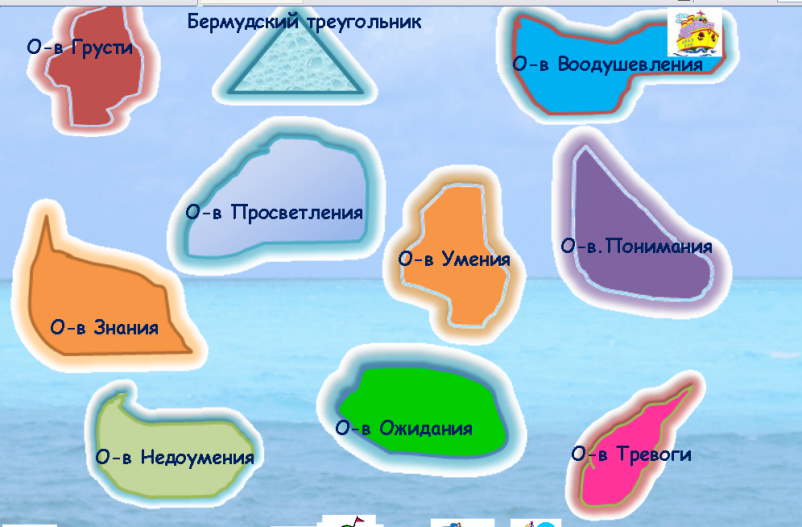 Рефлексия:«Острова»На доске или у каждого ученика карта настроения. Поставьте знак √, на каком из островов вы сегодня пребывали: остров Страха, Познания, Уверенности, Скуки, Мечты, Будущего, Радости.Рефлексия:«Острова»На доске или у каждого ученика карта настроения. Поставьте знак √, на каком из островов вы сегодня пребывали: остров Страха, Познания, Уверенности, Скуки, Мечты, Будущего, Радости.Рефлексия:«Острова»На доске или у каждого ученика карта настроения. Поставьте знак √, на каком из островов вы сегодня пребывали: остров Страха, Познания, Уверенности, Скуки, Мечты, Будущего, Радости.Рефлексия:«Острова»На доске или у каждого ученика карта настроения. Поставьте знак √, на каком из островов вы сегодня пребывали: остров Страха, Познания, Уверенности, Скуки, Мечты, Будущего, Радости.Дифференциация – как Вы планируете оказать больше поддержки? Какие задачи Вы планируете поставить перед более способными учащимися?Дифференциация – как Вы планируете оказать больше поддержки? Какие задачи Вы планируете поставить перед более способными учащимися?Дифференциация – как Вы планируете оказать больше поддержки? Какие задачи Вы планируете поставить перед более способными учащимися?Оценивание – как Вы планируете проверить уровень усвоения материала учащихсяОценивание – как Вы планируете проверить уровень усвоения материала учащихсяЗдоровье и соблюдение техники безопасностиЗдоровье и соблюдение техники безопасностиНа этапе повторения материала, учащиеся делятся на свое усмотрение, выбирая подходящий для него уровень воспроизведения учебной информации: знания, понимания и применения (текст), анализа (рисунок). На уроке используется учебная информация с учетом различных типов восприятия информации. На этапе закрепления менее способным учащимся предлагаются различные подмостки.На этапе повторения материала, учащиеся делятся на свое усмотрение, выбирая подходящий для него уровень воспроизведения учебной информации: знания, понимания и применения (текст), анализа (рисунок). На уроке используется учебная информация с учетом различных типов восприятия информации. На этапе закрепления менее способным учащимся предлагаются различные подмостки.На этапе повторения материала, учащиеся делятся на свое усмотрение, выбирая подходящий для него уровень воспроизведения учебной информации: знания, понимания и применения (текст), анализа (рисунок). На уроке используется учебная информация с учетом различных типов восприятия информации. На этапе закрепления менее способным учащимся предлагаются различные подмостки.Диагностическое оценивание на этапе вызова с определением зоны ближайшего развития. На этапе осмысления учащиеся оцениваются по критериям, которые позволяют оценить навык сравнения объектов.Диагностическое оценивание на этапе вызова с определением зоны ближайшего развития. На этапе осмысления учащиеся оцениваются по критериям, которые позволяют оценить навык сравнения объектов.Здоровье (осанка, безопасность при работе в кабинете биологии/правила ТБ). Здоровье (осанка, безопасность при работе в кабинете биологии/правила ТБ). 